LA GESTION D’AGENDAS NUMERIQUESObjectifs : être capable de créer puis de gérer le planning de plusieurs personnes.Contexte professionnel : Vous venez d’être embauché(e) à temps partiel en tant que chargé(e)  d’accueil au sein du réseau d’agences immobilières LAFORET à Marseille. Vous travaillez en binôme avec un(e) autre chargé(e) d’accueil qui n’a pas les mêmes jours de présence que vous à l’agence. Votre agence emploie également deux commerciaux : Mme Florence ARTAUD  et M. Alain COLAS sous les ordres de la directrice d’agence, Mme Maud FONTENOY. 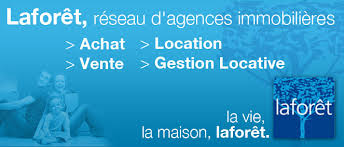 Tous les lundis matins de 9h à 13h a lieu la réunion de l’équipe commerciale de l’agence.Mise en situation : Votre directrice d’agence, Mme  FONTENOY, vous a convié à une demi-journée de réunion ce lundi après-midi, dont l’objectif est de mettre en place, dès début avril, des agendas numériques pour que les chargé(e)s d’accueil puissent connaître en temps réel, puis gérer, les agendas des deux commerciaux de l’agence. Mission 1 : Création d’agendas électroniquesLa mise en place des agendas est prise en charge par les chargé(e)s d’accueil. Chacun(e) doit créer l’agenda d’un commercial ou de l’agence, puis saisir son planning.Créer un agenda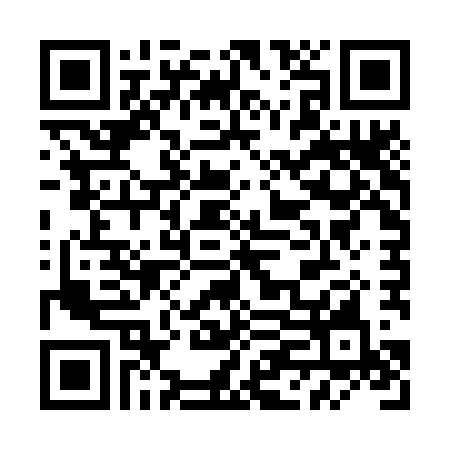 A l’aide du tutoriel, accessible à partir du Qr-code ci-joint, répartissez-vous la création des agendas pour chacun des commerciaux et pour l’agence.A partir des emplois du temps des commerciaux, effectuez la saisie de leur agenda pour la semaine du 4 au 9 avril 2016.TutorielMission 2 : Gestion des agendas numériques partagésPlacez les rendez-vous à planifier selon  les disponibilités des commerciaux.Document 1 : EMPLOI DU TEMPS DES COMMERCIAUX – Semaine du 4 au 9 avril 2016 M. COLAS	 MME ARTAUDDocument 2 : RENDEZ-VOUS A PLANIFIER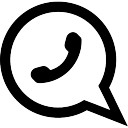 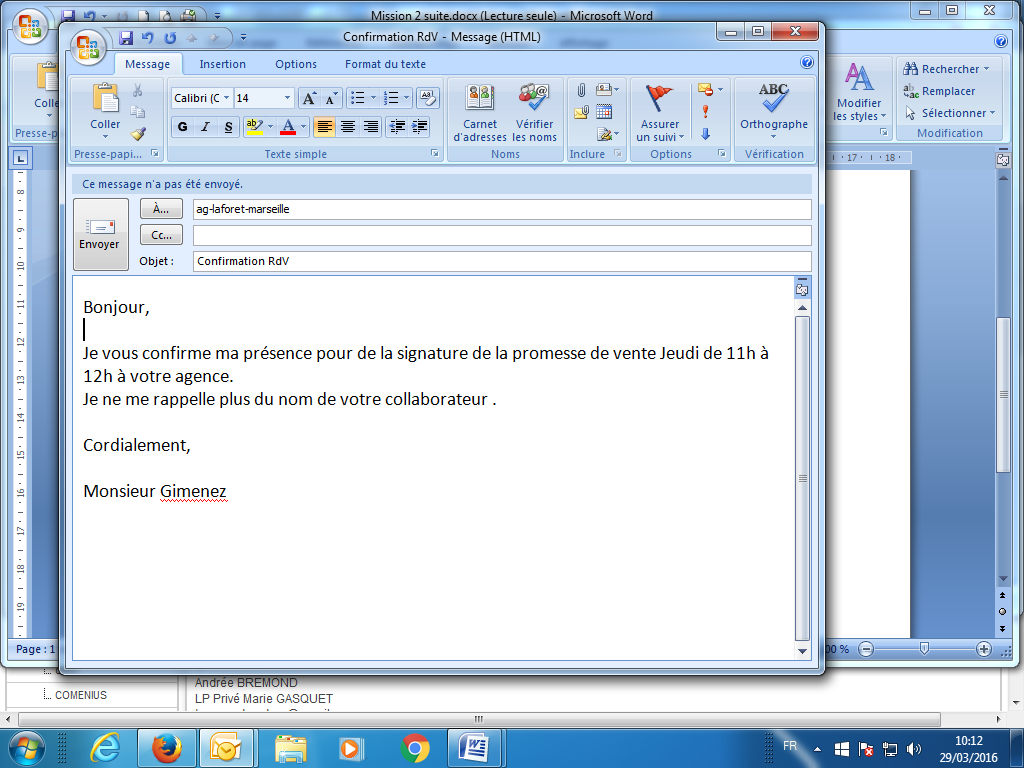 SYNTHESEDéfinition agenda numérique : Un agenda est un outil permettant d'associer des actions à des moments, et d'organiser ainsi son temps. Il est utilisé afin de pouvoir donner à son utilisateur la possibilité de planifier, de gérer son emploi du temps, ses rendez-vous, etc.Il peut se présenter sous forme d’agenda papier, ou numérique, logiciel permettant de gérer son emploi du temps en ligne ; il est accessible de n’importe quel support connecté (ordinateur, smartphone,…).Intérêt professionnel de l’agenda numérique : Gagner du temps, car les modifications de planning sont effectuées en temps réelFaciliter la communication, puisqu’on peut visualiser tous les agendas en même tempsAméliorer l’organisation grâce au partage des agendasFaciliter le traitement des prises de rendez-vousSupport nécessaire : Quand on crée un compte Gmail , un agenda personnel est automatiquement disponible.Gmail présente l’avantage d’être facile d’utilisation et en accès gratuit, mais il existe de nombreuses applications sur ordinateur ou smartphone.Exemples :Logiciel Agenda 3 Windows : www.softwarenetz.fr/Agenda-3Windows Bureautique Agenda : www.download.pconverter.com/Agenda en ligne : www.wz-agenda.com/…Visites de biensMardi 5 avril 17h00 : maison MazarguesJeudi 7 avril 10h00 : appartement T2 la PlaineRendez-vous notaireMercredi 6 avril 10h : Maître GIRARDVisite médicaleRendez-vous chez le dentiste mardi 5 avril à 9h00DiversNe travaille pas le vendredi après-midi